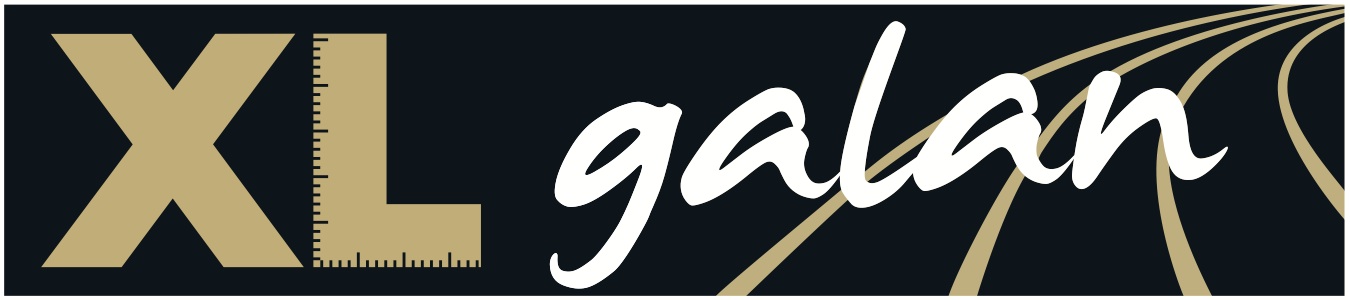 Ericsson Globe Stockholm Thursday Feb. 19 2015 ResultsEricsson Globe Stockholm Thursday Feb. 19 2015 Resultat förtävling och ungdomsstafettM 200 m M 200 m M 200 m M 200 m M 200 m M 200 m M 200 m 1Nil de Oliviera86SWESpårvägens FK21.302Johan Wissman82SWEHässelby SK21.373Jonathan Åstrand85FIN21.654Carl Armfelt84SWESpårvägens FK22.30M 400 m A M 400 m A M 400 m A M 400 m A M 400 m A M 400 m A M 400 m A 1Pavel Maslák91CZE46.382Rabah Yousif86GBR46.80SB3Liemarvin Bonevacia89NED47.234Erik Martinsson96SWEGefle IF47.43NJR PBM 400 m B M 400 m B M 400 m B M 400 m B M 400 m B M 400 m B M 400 m B 1Abdalleleh Haroun97QAT45.39MR2Nick Ekelund-Arenander89DEN47.35SB3Calvin Smith87USA48.08SBM 800 m A M 800 m A M 800 m A M 800 m A M 800 m A M 800 m A M 800 m A 1Musaeb Balla89QAT1:45.48WL PB2Adam Kszczot89POL1:45.77SB3Marcin Lewandowski87POL1:45.78SB4André Olivier89RSA1:46.045Timothy Kitum93KEN1:46.55PB6Andreas Almgren95SWETurebergs FK1:46.56PBBram Som80NEDDNFM 800 m B M 800 m B M 800 m B M 800 m B M 800 m B M 800 m B M 800 m B 1Jeremiah Mutai92KEN1:47.40SB2Paul Renaudie90FRA1:47.96PB3Mohamed Abbas95QAT1:48.074Jozef Repcik86SVK1:48.275Mukhtar Mohammed90GBR1:48.606Andreas Kramer97SWESävedalens AIK1:49.01PB7Pierre Antoine Balhan92BEL1:49.07Ahmed Mainy86MARDNFM 1500 m M 1500 m M 1500 m M 1500 m M 1500 m M 1500 m M 1500 m 1Homiyu Tesfaye93GER3:34.13WL PB2Bethwel Birgen88KEN3:34.62PB3Collins Cheboi87KEN3:35.90PB4Silas Kiplagat89KEN3:38.15SB5Vincent Kibet91KEN3:39.186Fouad El Kaam88MAR3:39.33PB7Johan Rogestedt93SWEF Stenungsunds FI3:40.03PB8Yoann Kowal87FRA3:41.379Zebene Alemayehu92ETH3:42.9810Staffan Ek91SWEBjörnstorps IF3:43.54PB11Johan Walldén87SWESpårvägens FK3:47.71Thobias Ekhamre88SWEHammarby IFDNFReuben Bett84KENDNFM 60 m Hurdles A M 60 m Hurdles A M 60 m Hurdles A M 60 m Hurdles A M 60 m Hurdles A M 60 m Hurdles A M 60 m Hurdles A 1Orlando Ortega91CUB7.522Dayron Robles86CUB7.563David Oliver82USA7.664Kostas Douvalídis87GRE7.775Jarett Eaton89USA7.826Anton Levin92SWEMalmö AI8.05M 60 m Hurdles B M 60 m Hurdles B M 60 m Hurdles B M 60 m Hurdles B M 60 m Hurdles B M 60 m Hurdles B M 60 m Hurdles B 1Kevin Craddock87USA7.692Spencer Adams89USA7.753Wayne Davis91TTO7.924Petter Olson91SWEHässelby SK8.095Andreas Gustafsson97SWEFalu IK8.12PB6Filip Lööv92SWEIF Göta8.39Men Long Jump Men Long Jump Men Long Jump Men Long Jump Men Long Jump Men Long Jump Men Long Jump 1Michel Tornéus86SWEHammarby IF8.072Loúis Tsátoumas82GRE7.933Eusebio Cáceres91ESP7.884Andreas Otterling86SWEKFUM Örebro7.87SB5Damar Forbes90JAM7.826Ignisious Gaisah83NED7.75SB7Georgios Tsakonas88GRE7.41Georgios TsakonasGeorgios TsakonasGeorgios TsakonasXX7.357.417.41XXXXXAndreas OtterlingAndreas OtterlingAndreas Otterling7.257.257.42XX7.817.81X7.877.87Ignisious GaisahIgnisious GaisahIgnisious Gaisah7.657.657.407.477.477.707.707.757.607.60Loúis TsátoumasLoúis TsátoumasLoúis TsátoumasXX7.93XX7.787.78X--Damar ForbesDamar ForbesDamar ForbesXXX7.557.557.827.82XXXEusebio CáceresEusebio CáceresEusebio Cáceres7.867.867.88--7.757.75---Michel TornéusMichel TornéusMichel Tornéus8.078.07X8.028.027.927.92-7.777.77W 200 m A W 200 m A W 200 m A W 200 m A W 200 m A W 200 m A W 200 m A W 200 m A W 200 m A W 200 m A W 200 m A W 200 m A W 200 m A W 200 m A 1Michelle-Lee Ahye92TTO23.37MR PB2Irene Ekelund97SWEMalmö AI23.553Kineke Alexander86VIN23.88W 200 m B W 200 m B W 200 m B W 200 m B W 200 m B W 200 m B W 200 m B 1Léa Sprunger90SUI23.762Chantal Malone91IVB24.493Charlotte Andersson00SWEHuddinge AIS25.49PBW 1500 m W 1500 m W 1500 m W 1500 m W 1500 m W 1500 m W 1500 m 1Sifan Hassan93NED4:00.46WL PB2Betlhem Desalegn91UAE4:05.61PB3Meraf Bahta89SWEHälle IF4:06.42PB4Angelika Cichocka88POL4:06.44PB5Gudaf Tsegay97ETH4:07.69PB6Rababe Arafi91MAR4:07.91PB7Renata Plís85POL4:09.458Sandra Eriksson89FIN4:11.89PB9Laura Muir93GBR4:12.10SBJudit Varga76ITADNFLydia Wafula88KENDNFW 5000 m W 5000 m W 5000 m W 5000 m W 5000 m W 5000 m W 5000 m 1Genzebe Dibaba91ETH14:18.86WR2Birtukan Fente89ETH15:22.563Birtukan Adamu92ETH15:34.154Alia Saeed Mohamed91UAE15:34.705Dagmawit Kidane96ETH15:35.716Jennifer Wenth91AUT15:43.88Katarzyna Broniatowska90POLDNFTamara Tverdostup79UKRDNFW 60 m Hurdles W 60 m Hurdles W 60 m Hurdles W 60 m Hurdles W 60 m Hurdles W 60 m Hurdles W 60 m Hurdles 1Nooralotta Neziri92FIN8.022Kristi Castlin88USA8.10SB3Hanna Plotitsyna87UKR8.114Isabelle Pedersen92NOR8.125Stephanie Bendrat91GER8.206Malin Skogström95SWEHässelby SK8.67PBWomen High Jump Women High Jump Women High Jump Women High Jump Women High Jump Women High Jump Women High Jump Women High Jump 1Ruth Beitia79ESP1.932Barbara Szabó90HUN1.893Oksana Okuneva90UKR1.894Mirela Demireva89ROU1.845Sofie Skoog90SWEIF Göta1.846Eleriin Haas92EST1.797My Nordström90SWEGoIF Tjalve1.791.741.791.791.841.841.891.931.982.00My NordströmMy NordströmoxxoxxoxxxxxxEleriin HaasEleriin Haasooox-x-----Mirela DemirevaMirela DemirevaoooooxxxSofie SkoogSofie SkoogxoooxoxoxxxBarbara SzabóBarbara Szabó-oooooxxxOksana OkunevaOksana Okuneva-ooxoxoxoxxxRuth BeitiaRuth Beitia---ooooxxxWomen Pole Vault Women Pole Vault Women Pole Vault Women Pole Vault Women Pole Vault Women Pole Vault Women Pole Vault Women Pole Vault Women Pole Vault Women Pole Vault Women Pole Vault Women Pole Vault Women Pole Vault Women Pole Vault Women Pole Vault Women Pole Vault Women Pole Vault Women Pole Vault Women Pole Vault Women Pole Vault Women Pole Vault Women Pole Vault Women Pole Vault 1Nikoléta KiriakopoulouNikoléta KiriakopoulouNikoléta Kiriakopoulou8686GREGRE4.764.76PBPBPBPBPB2Angelica BengtssonAngelica BengtssonAngelica Bengtsson9393SWESWEHässelby SKHässelby SKHässelby SKHässelby SKHässelby SKHässelby SK4.654.653Fabiana MurerFabiana MurerFabiana Murer8181BRABRA4.604.604Tina SutejTina SutejTina Sutej8888SLOSLO4.504.50SBSBSBSBSB5Mary SaxerMary SaxerMary Saxer8787USAUSA4.504.50SBSBSBSBSB6Michaela MeijerMichaela MeijerMichaela Meijer9393SWESWEÖrgryte ISÖrgryte ISÖrgryte ISÖrgryte ISÖrgryte ISÖrgryte IS4.404.407Malin DahlströmMalin DahlströmMalin Dahlström8989SWESWEUllevi FKUllevi FKUllevi FKUllevi FKUllevi FKUllevi FK4.304.30SBSBSBSBSB8Minna NikkanenMinna NikkanenMinna Nikkanen8888FINFIN4.304.309Elienor WernerElienor WernerElienor Werner9898SWESWEHässelby SKHässelby SKHässelby SKHässelby SKHässelby SKHässelby SK4.154.15PBPBPBPBPB3.904.154.304.404.504.604.654.704.764.81Elienor WernerooxxxMinna Nikkanen-xoxoxxxMalin Dahlström-ooxxxTina Sutej-oooxoxxxMichaela Meijer-ooo-xxxMary Saxer---xxoxoxxxNikoléta Kiriakopoulou----xo-xo-oxxxFabiana Murer----oo-xxxAngelica Bengtsson--ooooxxoxxxWomen Long Jump Women Long Jump Women Long Jump Women Long Jump Women Long Jump Women Long Jump Women Long Jump 1Christabel Nettey91CAN6.99WL MR2Khaddi Sagnia94SWEUllevi FK6.623Funmi Jimoh84USA6.574Nadia Assa95NOR6.36PB5Erica Jarder86SWESpårvägens FK6.366Marharyta Tverdohlib91UKR6.307Chantal Malone91IVB6.198Malin Olsson90SWEIFK Lidingö6.17Marharyta Tverdohlib6.12X6.086.306.046.26Malin OlssonX6.176.116.096.13XChantal Malone6.194.02-X6.07XErica Jarder6.075.746.236.366.25XNadia Assa6.26X4.856.36X6.26Funmi Jimoh6.296.49XX6.576.49Khaddi Sagnia6.176.556.446.556.62XChristabel Nettey6.815.196.99---XL-bygg loppet 400 m XL-bygg loppet 400 m XL-bygg loppet 400 m XL-bygg loppet 400 m XL-bygg loppet 400 m XL-bygg loppet 400 m XL-bygg loppet 400 m 1Erik ÖhlinSWEXL-bygg66.602Fredrik BerghSWELindab70.813Magnus LeidhammarSWEWeber71.884Fredrik HeijelSWEMonier78.795Jonas ZacharoffSWERockwool85.636Per-Olof UppegårdSWESP & Traryd Fönster85.697Johann JohanssonSWEMataki87.348Roger AnderssonSWEFAST88.579Yngve GustafssonSWEMoelven111.33M 800 m Nat A M 800 m Nat A M 800 m Nat A M 800 m Nat A M 800 m Nat A M 800 m Nat A M 800 m Nat A 1Martin Hammar95SWETurebergs FK1:55.582Gustav Bivstedt96SWEHässelby SK1:55.813Daniel Gleimar92SWETurebergs FK1:56.844Christoffer Ahl98SWEHammarby IF1:58.57PB5Dennis Wikström-Roos93SWESkellefteå AIK1:59.796Erik Djurberg97SWEUpsala IF2:00.807Karl Wallén96SWESävedales AIK2:04.63Mattias Stjernlöf86SWEEskilstuna FIDNSM 800 m Nat B M 800 m Nat B M 800 m Nat B M 800 m Nat B M 800 m Nat B M 800 m Nat B M 800 m Nat B 1Abdi Yusuf96SWEHammarby IF1:59.35SB2Stefan Stojanovic98SWEHässelby SK1:59.47PB3Gunnar Durén63SWEHässelby SK2:01.054Isak Lefvert00SWEMälarhöjdens IK2:02.11PB5Kristian Nedregård74NORNorway2:02.636Mohammed Loukili96SWEIFK Lidingö2:03.577Jonathan Bergdahl99SWEHuddinge AIS2:03.778Johan Lamm98SWEMölndals AIK2:04.02PB9Axel Alness Borg98SWEIFK Lidingö2:04.69PBAndreas Rehnborg80SWEHässelby SKDNSM 1500 m Nat M 1500 m Nat M 1500 m Nat M 1500 m Nat M 1500 m Nat M 1500 m Nat M 1500 m Nat 1Daniel Lundgren85SWETurebergs FK3:53.022David Nilsson87SWEHögby IF3:54.543Alexander Nilsson95SWEMölndals AIK3:55.544Jonathan Cleghorn90SWESpårvägens FK3:55.59PB5Simon Wallenlind97SWEMölndals AIK3:58.69PB6Simon Sundström98SWEIFK Lidingö3:58.82PB7Joakim Eriksson92SWESpårvägens FK4:01.46SB8Anders Fox95SWESpårvägens FK4:05.199Adam Lindström93SWEHässelby SK4:09.1410Anders Herrmann76SWEUppsala LK4:18.8611Sebastian Nilsson98SWEMölndals AIK4:19.96SB12Daniel Eriksson97SWEMölndals AIK4:22.25Amanuel Gergis96SWEHässelby SKDNFMen High Jump Men High Jump Men High Jump Men High Jump Men High Jump Men High Jump Men High Jump Men High Jump 1Otto Brinkman97SWESpårvägens FK2.10PB2Yung-Zhong Wu91SWEIFK Växjö2.053Andreas Gustafsson97SWEFalu IK1.901.851.901.952.002.052.102.16Andreas GustafssonAndreas GustafssonxooxxxOtto BrinkmanOtto Brinkman---xooxoxxxYung-Zhong WuYung-Zhong Wu--oooxxxMen Pole Vault Men Pole Vault Men Pole Vault Men Pole Vault Men Pole Vault Men Pole Vault Men Pole Vault Men Pole Vault Men Pole Vault Men Pole Vault Men Pole Vault Men Pole Vault Men Pole Vault Men Pole Vault Men Pole Vault Men Pole Vault Men Pole Vault Men Pole Vault Men Pole Vault Men Pole Vault 1Simon AssarssonSimon AssarssonSimon Assarsson91SWEIFK VäxjöIFK VäxjöIFK VäxjöIFK VäxjöIFK VäxjöIFK Växjö4.954.952Dennis Fransson-BergetoftDennis Fransson-BergetoftDennis Fransson-Bergetoft92SWEKFUM ÖrebroKFUM ÖrebroKFUM ÖrebroKFUM ÖrebroKFUM ÖrebroKFUM Örebro4.854.853Carl IvarssonCarl IvarssonCarl Ivarsson96SWELerum FriidrottLerum FriidrottLerum FriidrottLerum FriidrottLerum FriidrottLerum Friidrott4.854.853David KappelinDavid KappelinDavid Kappelin95SWEÖrgryte ISÖrgryte ISÖrgryte ISÖrgryte ISÖrgryte ISÖrgryte IS4.854.855Esa HiltunenEsa HiltunenEsa Hiltunen96SWEUllevi FKUllevi FKUllevi FKUllevi FKUllevi FKUllevi FK4.554.554.454.554.654.754.854.955.005.055.10Simon Assarsson----xxoxxo-xxxDennis Fransson-Bergetoft---ooxxxCarl Ivarsson--o-xxoxxxDavid Kappelin---oxxoxxEsa Hiltunen-xxo-xxxW 200 m Nat W 200 m Nat W 200 m Nat W 200 m Nat W 200 m Nat W 200 m Nat W 200 m Nat 1Klara Helander95SWEUpsala IF25.58PB2Amanda Hansson99SWEHässelby SK26.09PB3Jenny Åkervall72SWEIFK Stocksund27.57W 400 m Nat W 400 m Nat W 400 m Nat W 400 m Nat W 400 m Nat W 400 m Nat W 400 m Nat 1Lovisa Bivstedt01SWEHässelby SK57.632Tove Olsson98SWEIFK Tumba58.73PB3Sara Hermansson99SWEHuddinge AIS59.84PB4Ida Ekroth96SWEUpsala IF60.12PBW 1500 m Nat W 1500 m Nat W 1500 m Nat W 1500 m Nat W 1500 m Nat W 1500 m Nat W 1500 m Nat 1Yolanda Ngarambe91SWETurebergs FK4:29.68SB2Elin Brink97SWEMölndals AIK4:45.09PB3Emma Jansson91SWEHässelby SK4:49.334Louise Sundström94SWEKFUM Örebro4:59.905Ewelina Fabiszewska98SWEHuddinge AIS5:10.866Kristina Sundström95SWESävedalens AIK5:15.31Hanna Nilsson-Palmgren88SWESpårvägens FKDNSWomen Long Jump Women Long Jump Women Long Jump Women Long Jump Women Long Jump Women Long Jump Women Long Jump 1Malin Marmbrandt85SWEVästerås FK6.26SB2Lovisa Östervall97SWEIFK Tumba5.86SB3Johanna Dyremark97SWEIFK Tumba5.81SB4Moa Ullgren96SWEGoIF Tjalve5.455Ellinor Persson96SWETäby IS5.406Fanny Sandberg97SWEMölndals AIK5.13Malin Marmbrandt5.92XX5.95X6.26Fanny Sandberg5.084.845.045.065.13XMoa UllgrenX5.395.45XXXEllinor Persson5.405.34XXXXJohanna Dyremark5.515.755.815.50X5.67Lovisa Östervall5.705.575.86X5.845.73P/F13 4x200m Heat 1 P/F13 4x200m Heat 1 P/F13 4x200m Heat 1 P/F13 4x200m Heat 1 P/F13 4x200m Heat 1 P/F13 4x200m Heat 1 P/F13 4x200m Heat 1 P/F13 4x200m Heat 1 P/F13 4x200m Heat 1 P/F13 4x200m Heat 1 P/F13 4x200m Heat 1 1Tyresö FKTyresö FK 03-02 Lag 11:57.30q2KFUM ÖrebroKFUM Örebro1:57.593Hammarby IFHammarby IF Lag 22:01.004Hässelby SKHässelby SK Lag 12:01.765Bromma IFBromma IF Lag 22:04.56Dalregementet IFDalregementet IF Lag 2DQP/F13 4x200m Heat 2 P/F13 4x200m Heat 2 P/F13 4x200m Heat 2 P/F13 4x200m Heat 2 P/F13 4x200m Heat 2 P/F13 4x200m Heat 2 P/F13 4x200m Heat 2 P/F13 4x200m Heat 2 P/F13 4x200m Heat 2 P/F13 4x200m Heat 2 P/F13 4x200m Heat 2 P/F13 4x200m Heat 2 11Huddinge AISHuddinge AIS 20031:59.2722Väsby IKVäsby IK Lag 12:00.1833Västerås FKVästerås FK Lag 22:01.2244Kvarnsvedens GoIFKvarnsvedens Goif Lag 12:02.5755IF LinnéaIF Linnéa Lag 22:03.7166Spårvägens FKSpårvägens FK Lag 22:09.08P/F13 4x200m Heat 3 P/F13 4x200m Heat 3 P/F13 4x200m Heat 3 P/F13 4x200m Heat 3 P/F13 4x200m Heat 3 P/F13 4x200m Heat 3 P/F13 4x200m Heat 3 P/F13 4x200m Heat 3 P/F13 4x200m Heat 3 P/F13 4x200m Heat 3 P/F13 4x200m Heat 3 1Täby ISTäby IS 02:or Lag 11:50.72q2Danderyds SKDanderyds SK Lag 12:02.113Turebergs FKTurebergs FK Lag 32:06.554Österhaninge IFÖsterhaninge IF 022:11.835Mälarhöjdens IKMälarhöjdens IK Lag 22:18.226Kungsängens FKKungsängens FK Lag 22:23.64P/F13 4x200m Heat 4 P/F13 4x200m Heat 4 P/F13 4x200m Heat 4 P/F13 4x200m Heat 4 P/F13 4x200m Heat 4 P/F13 4x200m Heat 4 P/F13 4x200m Heat 4 P/F13 4x200m Heat 4 P/F13 4x200m Heat 4 P/F13 4x200m Heat 4 P/F13 4x200m Heat 4 P/F13 4x200m Heat 4 11IFK LidingöIFK Lidingö 02-blå1:54.78q22Hammarby IFHammarby IF Lag 11:59.0633Rånäs 4HRånäs 4H -022:02.3244Hellas FKHellas FK Lag 12:06.2455Boo IFBoo IF Lag 12:08.9466Hässelby SKHässelby SK Lag 22:11.18P/F13 4x200m Heat 5 P/F13 4x200m Heat 5 P/F13 4x200m Heat 5 P/F13 4x200m Heat 5 P/F13 4x200m Heat 5 P/F13 4x200m Heat 5 P/F13 4x200m Heat 5 P/F13 4x200m Heat 5 P/F13 4x200m Heat 5 P/F13 4x200m Heat 5 P/F13 4x200m Heat 5 1Huddinge AISHuddinge AIS Lag 12:01.542Turebergs FKTurebergs FK Lag 12:01.553Tyresö FKTyresö FK 03-02 Lag 22:03.734Kvarnsvedens GoIFKvarnsvedens Goif Lag 22:08.825Väsby IKVäsby IK Lag 22:11.656IFK TumbaIFK Tumba Lag 22:17.22P/F13 4x200m Heat 6 P/F13 4x200m Heat 6 P/F13 4x200m Heat 6 P/F13 4x200m Heat 6 P/F13 4x200m Heat 6 P/F13 4x200m Heat 6 P/F13 4x200m Heat 6 P/F13 4x200m Heat 6 P/F13 4x200m Heat 6 P/F13 4x200m Heat 6 P/F13 4x200m Heat 6 P/F13 4x200m Heat 6 11Bromma IFBromma IF Lag 11:57.7222Mälarhöjdens IKMälarhöjdens IK Lag 12:03.4133Danderyds SKDanderyds SK Lag 22:07.4844Dalregementet IFDalregementet IF Lag 12:13.7455IF LinnéaIF Linnéa Lag 12:13.76P/F13 4x200m Heat 7 P/F13 4x200m Heat 7 P/F13 4x200m Heat 7 P/F13 4x200m Heat 7 P/F13 4x200m Heat 7 P/F13 4x200m Heat 7 P/F13 4x200m Heat 7 P/F13 4x200m Heat 7 P/F13 4x200m Heat 7 P/F13 4x200m Heat 7 P/F13 4x200m Heat 7 1Västerås FKVästerås FK Lag 11:54.79q2Täby ISTäby IS 02:or Lag 31:57.39q3Hässelby SKHässelby SK Lag 32:10.924Kungsängens FKKungsängens FK Lag 12:13.855Hellas FKHellas FK Lag 22:17.11P/F13 4x200m Heat 8 P/F13 4x200m Heat 8 P/F13 4x200m Heat 8 P/F13 4x200m Heat 8 P/F13 4x200m Heat 8 P/F13 4x200m Heat 8 P/F13 4x200m Heat 8 P/F13 4x200m Heat 8 P/F13 4x200m Heat 8 P/F13 4x200m Heat 8 P/F13 4x200m Heat 8 P/F13 4x200m Heat 8 11IFK LidingöIFK Lidingö 02-vit1:49.84q22Spårvägens FKSpårvägens FK Lag 12:07.1533IFK TumbaIFK Tumba Lag 12:10.0844Turebergs FKTurebergs FK Lag 22:10.2855Boo IFBoo IF Lag 22:17.27P/F13 4x200m Final P/F13 4x200m Final P/F13 4x200m Final P/F13 4x200m Final P/F13 4x200m Final P/F13 4x200m Final P/F13 4x200m Final P/F13 4x200m Final P/F13 4x200m Final P/F13 4x200m Final P/F13 4x200m Final 1Täby ISTäby IS 02:or Lag 11:49.04Letizia Büchli02Zion Eriksson02Julia Iverman02Oliver Papinski022IFK LidingöIFK Lidingö 02-vit1:49.26Vendela Wahlberg02Robin Isaksson02Lisa Fröberg02Oscar Taha023IFK LidingöIFK Lidingö 02-blå1:53.65Sara Svalberg02Jonathan Westerberg02Madeleine Aulio02Max Malmsten024Tyresö FKTyresö FK 03-02 Lag 11:57.53Emilia Sjöstrand02Albin Persson02Ella Sjöblom02Viktor Wall035Täby ISTäby IS 02:or Lag 32:01.73Junianna Larsen Brolin02Ludvig All02Viktoria Eklöf02Simon Ritzén02Västerås FKVästerås FK Lag 1DQTyra Landin02Lucas Ulegård03Gilda Palmqvist02Mattias Waernulf02